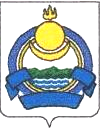 О признании утратившим силу приказа Республиканской службы государственного строительного и жилищного надзора от 05.05.2016 №49 «Об утверждении квалификационных требований к профессиональным знаниям и навыкам, необходимым для исполнения должностных обязанностей государственными гражданскими служащими Республиканской службы государственного строительного и жилищного надзора»	В целях приведения нормативных правовых актов Республиканской службы государственного строительного и жилищного надзора в соответствие с действующим законодательством  п р и к а з ы в а ю:Признать утратившим силу приказ Республиканской службы государственного строительного и жилищного надзора от 05.05.2016 №49 «Об утверждении квалификационных требований к профессиональным знаниям и навыкам, необходимым для исполнения должностных обязанностей государственными гражданскими служащими Республиканской службы государственного строительного и жилищного надзора» (Зарегистрирован в реестре нормативных правовых актов органов исполнительной власти Республики Бурятия 30.05.2016 №032016202).Настоящий приказ вступает в силу со дня его официального опубликования.Руководитель								        Н.В. ПавлюкРЕСПУБЛИКАНСКАЯ СЛУЖБА ГОСУДАРСТВЕННОГО СТРОИТЕЛЬНОГОИ ЖИЛИЩНОГО НАДЗОРАГYРЭНЭЙ БАРИЛГЫН БА ГЭР БАЙРЫН ХИНАЛТЫН УЛАСАЙ АЛБАНП Р И К А З «___»__________20        г.                                                             № ____г. Улан-Удэ